АВТОРСКАЯОБРАЗОВАТЕЛЬНАЯ ПРОГРАММАдополнительного образования детей                                                                                                                                  Возраст детей: 7-14 лет                                                                                                                                Срок реализации: 2 года                                                                    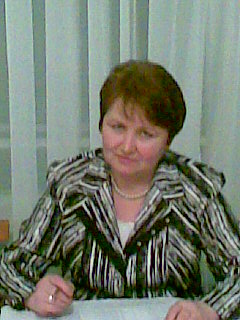 Автор-составитель: педагог дополнительного образования МБОУ ДОДДом детского творчестваЕлена Александровна Рыжайкинаг. Ардатов, республика МордовияПояснительная записка       «Духовная жизнь ребенка полноценна лишь тогда, когда он живет в мире сказок, музыки, фантазии, творчества.  Без этого он засушливый цветок»                                                                                                      В.Сухомлинский.Каждый ребенок, начиная с самого раннего детства, стремится к игре, а значит и к актерству. Потребность личности в игровом поведении, способность «входить» в игровой режим обусловлены особым видением мира и связаны с силой творчески-преобразующей деятельности. Поэтому умение играть, исполнять роль – это показатель культуры, как личности, так и общества в целом. Играющий человек стремится к творчеству, к раскрытию собственного социокультурного потенциала, развивает игровое самосознание. Это становится возможным при обеспечении условий для развития личности.              Занятия театральной деятельностью способствуют развитию не только творческих способностей, но формируют и развивают коммуникативную культуру личности каждого участника, его игровую культуру, формируют его систему ценностей в человеческом общении.  Работа в группе, укрепляет «чувство локтя», школьник ощущает свою необходимость, свою значимость в общем деле, свою индивидуальность в исполняемой роли, воспитывает в себе чувство ответственности. Все вышеперечисленные качество столь необходимы в современном обществе. Поэтому программа театральной направленности всегда полезна и актуальна.                                                  Наряду с этими важными функциями, дополнительные занятия в творческом объединении театрального направления формируют устную речь, развивают ее выразительные возможности, развивают память, формируют художественный вкус школьника, в целом обогащают его жизнь новыми яркими ощущениями. На сегодняшний день педагогическая наука, как и общество в целом, переживает переходный период, связанный с обновлением, как содержания, так и форм образовательного процесса. А Г.Асмолов назвал современный этап развития дополнительного образования как педагогической науки «непройденным путем: от культуры полезности - к культуре достоинства» Следовательно,   для школьной  практики важнейшей задачей является формирование у подрастающего поколения осознания собственной взаимосвязи с окружающим миром, с другими людьми, умения строить взаимоотношения и процесс взаимодействия с окружающими на основе сотрудничества и взаимопонимания, готовности принять других людей, их взгляды, обычаи и привычки такими, какие они есть,  то есть быть толерантными. Занятия детей в школьных театрах как нельзя лучше способствуют воспитанию этих драгоценных личностных качеств.Преобразования, происходящие в обществе, порождают в образовании все новые требования. Одним из них является развитие художественно-творческих способностей у детей младшего школьного возраста. Поэтому, новые Федеральные государственные  образовательные стандарты  особенно указывают на необходимость оказания помощи в освоении позиции ученика за счет включения в различные учебные сообщества на этапе начального обучения, то есть практически с момента поступления ребенка в школу. Данная программа предусматривает включение младших школьников в деятельность творческого объединения «Школьный театр» путем обучения в группе «Сказка» (Театр кукол), с перспективой участия в совместных творческих проектах со школьниками старшего возраста. Данная образовательная программа дополнительного образования детей ставит целью:- приобщить детей к театральному искусству посредством их участия в создании инсценировок, миниатюр, спектаклей;- привить учащимся потребность к творчеству, самореализации;- выработать основы актерской культуры;- нацелить детей на стремление к активному участию в возрождении и сохранении школьных театральных традиций (школьный театр Заслуженного учителя Г.И.Субботиной 60-70 годы)Направлена:- на развитие активного интереса к различным формам и видам театрального искусства;- на формирование определенных компетентностей основ актерского мастерства: сценического движения, речи, работы над художественным образом;- на формирование творческого коллектива, направленного на воплощение единой цели (создания спектакля);- на ценностное развитие успешной личности в условиях сотворчества и сотрудничества. В соответствии с целью, поставленной данной образовательной программой дополнительного образования детей, выделяется ряд педагогических задач познавательного, развивающего и воспитательного характера:Формировать элементарную сценическую, исполнительскую культуру участников творческого объединения;Развивать творческие способности, возможности памяти, речи, воображения, логического и творческого мышления каждого школьника;Воспитывать гармонически развитую личность в процессе сотворчества и сотрудничества;Формировать коллектив.Отбор художественного материала в рамках реализации данной программы обусловлен его актуальностью в воспитательном пространстве   образовательного учреждения, эстетической ценностью, воспитательной направленностью и педагогической целесообразностью.Основными методами реализации данной программыможно считать:метод театрализации;метод эмоциональной драматургии;метод работы «от простого к сложному»;игру.                                                                                                                                                 Метод театрализации заключается в синтез звуков, света, мелодий, интонаций и пространстве и времени, раскрывающих образ в разных вариациях, в пронесении их через единое «сквозное действие», которое объединяет и подчиняет себе все используемые компоненты по законам театра. Программа учитывает три основных компонента деятельности педагога дополнительного образования: - гуманизация педагогического процесса;-  дифференцированный подход;- демократизация, что предполагает возможность педагога в рамках программы достичь поставленных целей и решить педагогические задачи, актуальные в данной социокультурной ситуации, сложившейся в условиях школы, а также дать возможность каждому члену объединения раскрыть свои природные способности, реализоваться в творческой деятельности, самоутвердиться как личность и член коллектива.Вид программы:по целевой направленности:общекультурная, так как занятия театральным искусством помогают ввести детей в пространство художественного воображения, раскрепощают, снимают и смягчают многочисленные проблемы межличностного общения подростков, проблемы, связанные с семьей и школой. Участие в деятельности объединения, публичные выступления на сцене дают возможность ребятам набраться сценического опыта, лучше осмыслить жизнь, поверить в свои силы, преодолеть неуверенность и застенчивость, приобрести навыки делового общения, быть в центре культурных событий школы. Кукольный театр близок, понятен и доступен детям с самого раннего возраста. Участие детей в занятиях театра кукол должно научить их приобрести определенный социальный опыт, сформировать обобщенное отношение к добру и злу, развить чувство сопереживания беде другого и радости успехам и достижениям других, научить трудолюбию, дружбе, правдивости. Всему этому учат русские и мордовские народные сказки, произведения классиков детской литературы, составляющие основу репертуара театра кукол. По тематической направленности: художественно-эстетическая. Театральное искусство синтезирует в себе музыку, литературу, изобразительное искусство, прикладное творчество и т.д., и поэтому призвано развивать художественно и эстетически.Создавая художественный образ на сцене, школьник понимает суть произведения намного глубже, эмоциональней, а само произведение становится ему интересней и понятней.Кукольный театр – первое приобщение ребенка к театру. К.С.Станиславский говорил о том, что «Дети лучшие актеры». Перевоплощение в героя сказки, участие в объединении воздействует на ребенка целым комплексом художественных средств: художественное слово, наглядный образ – кукла, живописное оформление декораций, музыка, звук. Данная программа является комплексной по видам театральной деятельности и включает в себя два блока:- театр кукол «Сказка» (для учащихся 7-10 лет)- театральная студия «Сюжет» (для учащихся 12-14 лет);и состоит как из общих, так и отдельных разделов, указанных в тематических планах. Все разделы между собой взаимосвязаны, находятся в постоянной разработке и сборе методического и практического материала.По доминирующим формам организации: Работа в малых группах помогает организовать ребят по интересам и способностям. Групповая работа осуществляется в соответствии со структурой основной программы и помогает сделать процесс подготовки и репетиций более организованным и целенаправленным. Внутри творческого объединения сформировано шесть групп.  Занятия (индивидуальные и групповые) в каждой из групп проводятся по расписанию 2 раза в неделю.По нормативным срокам реализации: Программа рассчитана на 2 года. Программа осуществляется на базе Ардатовской основной общеобразовательной школы, участвующей в эксперименте  «Школа полного дня».Кадровое обеспечение программыЗанятия по программе «Школьный театр» осуществляет педагог дополнительного образования 1 квалификационной категории, стаж работы со школьниками составляет 20 лет.Педагог имеет специализацию «Режиссер самодеятельного театрального коллектива», образование высшее.Финансовое обеспечение программы1.Наличие просторной классной комнаты для групповых и индивидуальных занятий. В комнате должны быть стулья (25 шт.), столы (5 шт.),  шкафы для хранения костюмов, реквизита, дидактического материала (3 шт.)2. Наличие зала  с достаточным количеством посадочных мест для прогонных репетиций и выступлений.В зале необходима  сцена с занавесом, дополнительное освещениеВыход на сцену подразумевает наличие гримерной  с зеркалами.3. Микрофоны (3 шт.)4. Ноутбук (1 шт.), колонки (2 шт.)5. Мультимедийный проектор (1 шт.)6.Экран  (1 шт.)7. Ширма для кукольного театра (1 шт.)8. Куклы (комплекты )9. Материалы для изготовления декораций  (бумага, гуашь, карандаши,  клей, картон, ватман, рейка)10.Материалы для реставрации сценических костюмов и кукол (нитки, ткани, поролон  и др.)11. Маты для занятий сценическим движением (3 шт.)12. Большие настенные зеркала (2 шт.)                                                 Достигнутые результатыТематический планТеатр кукол «Сказка»                                                                             1-ый год обучения                                                                                                      Итого: 180 часов                                                                                                     2-ой год обучения                Содержание программы1-ый год обучения2-ой год обученияТематический планТеатральная студия «Сюжет»                                                                                      1-ый  год обучения                                                                                               Итого: 342 часов                                                                                                   2-ой год обучения                                                                                                        Итого: 342 часаСодержание программыТеатральная студия   «Сюжет»1-ый год обучения  2-ой год обученияМетодическое обеспечение программыОсновными формами работы в творческом объединении являются:беседазанятия в игровой форме, где с помощью различных средств метода театрализации проходит изучение основ театрального искусства;упражнения, тренинги;дискуссии, обсуждения (спектаклей, ролей);ролевые и деловые игры;репетиции – разбор сюжетной линии, определение ряда сцен, «разводка» сцен;индивидуальные занятия – работа над художественным  образом, над сольным номером;творческие конкурсы, викторины  внутри коллектива объединения;публичные выступления.К воспитательным формам работы можно отнести беседы, посещение спектаклей, музея, огоньки в конце учебного года.В методическом обеспечении программы используется целый комплекс различных средств: художественная литература, литература по театральному искусству, периодические издания, учебные пособия, интернет-русуры, дидактический материал (карточки с упражнениями), иллюстрации, сценические  костюмы, декорации, куклы, ширма, реквизит, дискография.Техническое оснащение составляет музыкальная аппаратура, микрофоны, мультимедийный проектор, компьютер, свет.Занятия проводятся в актовом зале школы, классных комнатах.                                       Механизм реализации программыСтруктура программы предполагает ознакомление и постепенное расширение знаний учащихся в области театрального искусства, доступными приемами обучение школьников основам актерского мастерства.Программа предусматривает наличие взаимосвязи педагога с классными руководителями, воспитателями групп продленного дня, преподавателями литературы, музыки, педагогами дополнительного образования,  психологом МБОУ ДОД  ДДТ, родителями.В процессе занятий в творческом объединении школьники:приобретают элементарные знания о театральном искусстве и театральных профессиях, овладевают терминами театрального мира;учатся правильно и красиво говорить;получают навыки поведения на сцене, культуры выступлений;приобретают умение работать с куклой на ширме и без нее;в ходе выступлений учатся импровизации;получают и совершенствуют навыки работы над художественным образом;в ходе общения и целенаправленной совместной деятельности получают и развивают в  навыки делового и неформального общения.                 Способы проверки результативности обучения:проведение практических итоговых занятий, на которых в игровой форме определяется уровень освоения обучающимися тем программы (викторины, кроссворды, деловые игры и т.д.);наблюдение-анализ выступлений учащихся в различных творческих конкурсах, массовых мероприятиях;показ театральных постановок и опрос мнений зрителей;тестирование в течение  учебного года;подведение итогов и опрос мнений учащихся, родителей на заключительном занятии в конце учебного года.диагностические карты       Диагностикой  обучения является определение результатов творческого процесса в условиях занятия творческого объединения.   Как и в общей педагогике, в театральном обучении,  педагог дополнительного образования различает две формы диагностики: диагностирование обученности (своевременное выявление и анализ продуктивности деятельности детей на занятиях) и диагностирование обучаемости (определение тенденции и динамики развития актерских   и творческих способностей).МЕТОДИЧЕСКИЕ РЕКОМЕНДАЦИИМетодические рекомендации к программе «Школьный театр» включают в себя комплекс упражнений и занятий по разделам, которые проводятся в объединении в сочетании с репетициями.Этюды-упражнения с куклой на ширме.Звучит музыка в ритме польки. Надетую на руку куклу надо повернуть к себе лицом и сделать следующие движения. Пусть кукла несколько раз наклонит голову вперед, потом сделает поясной поклон. В первом случае сгибаются первые два сустава указательного пальца, во втором – пальцы остаются вытянутыми, сгибается только кисть. Затем повернуть куклу вправо и влево, похлопать руками, развести их в стороны, поднять вверх, вытянуть вперед. Потереть рукой лицо куклы (или лапой  - мордочку животного). Затем освоить упражнения: кукла обнимает, гладит по лицу, шепчет на ухо, ласкается и прижимается к кукловоду.Основы сценической речи.Скороговорки.Скороговорки развивают чувство языка, способствуют преодолению косноязычая.Скороговорку нужно произносить четко, с каждым разом прибавляя темп речи (3 раза):Архип осип. Осип охрип.Везет Сенька Саньку с Сонькой на санках.Водовоз вез воду из-под водопровода.Дятел дуб долбил, да не выдолбил.Кот ловил мышей и крыс, кролик лист капустный грыз.Купи кипу пик.Корабли лавировали, лавировали, да не вылавировали.Нисколько не скользко, не скользко нисколько.Щетинка у чушки, чешуйка и щучки.На дворе трава на траве дрова.Старинные скороговорки Наш голова вашего голову переголовит,  перевыголовит.Петр Петров по прозванью Перов купил птицу-перепелицу; понес  по рынку, просил полтинку, подали пятак – он и продал так.Стоит поп на копне, колпак на попе, копна под попом, поп под колпаком.Турка курит трубку, курка клюет крупку; не кури, турка трубку, не клюй курка крупку.Либретто «Риголетто»Король-орелПротокол про протокол протоколом  запротоколировали.Везет Сенька Саньку с Сонькой на санках. Санки скок, Сеньку с ног, Саньку в бок, Соньку в лоб, все в сугроб.Игры-упражнения по развитию речи.«Книжки»Ребятам предлагается прочитать отрывок из стихотворения С.Маршака «Книжка про книжки»:У Скворцова ГришкиЖили-были книжки –Грязные, лохматые,Рваные, горбатые.Без конца и без начала,Переплеты как мочала, На листах каракули.Книжки горько плакали.Распределите звуковое нарастание в соответствии с нарастанием по смыслу. Повышайте звук от строчки к строчке постепенно, по полутонам, не стремитесь непременно «забраться» на самые верха; как только появится напряжение, отступите по тону назад и затем снова продолжите равномерное повышение. Зато понижение пусть будет активным, тремя резкими ступенями:Книжки                горько                         плакали.Упражнения на развитие актерского внимания и воображения.Слушаем тишину.Ребятам предлагается послушать и рассказать, что делается сейчас в зале, на втором этаже школы, в коридоре, на улице. Для того, чтобы помочь им сосредоточить свое внимание на объекте, можно создать атмосферу соревнования);Зеркало.Дети встают в два ряда лицом друг к другу. Одна сторона – человек, другая – зеркало.По сигналу педагога сторона «человек» начинает делать определенные движения ( по своему выбору), сторона «зеркало» должна как можно точнее передать эти движения, не забывая о том, что в зеркальном отражении левая сторона - правая  и наоборот. Затем играющие меняются ролями.Печатная машинка.Ребятам раздаются буквы из алфавита. Педагог произносит фразу для печатания «Белеет парус одинокий». По сигналу педагога «машинка» начинает печатать. Каждый озвучивает свою букву хлопком в ладоши, точка – общий хлопок. Постепенно фразы можно делать длиннее и следить за нарастанием темпа «печатания».Упражнение учит внутренней собранности и очень нравится ребятам.Застольный период над пьесой.Викторина «Сказка»Для того, чтобы дети лучше усвоили текст сказки,  по которой будет поставлен кукольный спектакль, предупреждаю, что скоро будет проведена специальная викторина на эту тему.  Сказка по пьесе С.Маршака «Теремок»  прочитана несколько раз (педагогом, детьми по ролям) и на одном из занятий проводится обещанная викторина:Кто из зверей поселился в теремке третьим по счету?                                                                                    (петушок)Как звали лису?                                                                                     (Лисавета)На каком музыкальном инструменте играл петух?                                                                                                    (на гармонике)С какой птицей сравнивала лиса петушка?    (с орлом)           Какую работу выполнял еж?                                         (сторож)Кто автор пьесы-сказки «Теремок»                          (Маршак)Сколько всего зверей стали жить в теремке?         (четверо)В какое время суток пришла лягушка к теремку? (вечером)Из-за какого дерева появился медведь?                  (ель)С какой начинкой пекла лягушка пироги?                (с капустой)Чего испугался медведь?                                                (кочерги, воды)Кто выгнал лису?                                                                (еж)Взаимодействие. Импровизация. Игры-упражнения, на взаимодействие, общение.Цепочка.Закрываем глаза и начинаем двигаться по комнате в среднем темпе. Руки на уровне пояса ладонями вперед. Так можно определить, свободно ли пространство перед вами. Встретили кого-то? Прекрасно! Не открывая глаз, подайте друг другу руки, пожмите их и продолжайте движение в паре, взявшись за руки. Новая встреча? Присоединим к себе еще одного партнера и  продолжим  ходьбу.  Упражнение заканчивается по хлопку педагога тогда, когда все пары и группы соединились в одну цепь. Все участники стоят, не открывая глаз. Встреча за встречей, и вы собрали вместе множество разных людей. Все вы сейчас принадлежите к одной, единой группе. Почувствуйте себя частью живой цепи. Ощутите тепло и надежность рук. А теперь откройте глаза. Поблагодарите своих соседей слева и справа за сотрудничество.Этюды-импровизации.Предлагается определенный образ и ситуация, в которой исполнитель должен проявить себя как настоящий актер.Предлагаемые роли:- экскурсовод в музее восковых фигур;- милиционер на перекрестке;- капризный ребенок в магазине игрушек;- начальник на стройке и т.д.Игра-импровизация (по русской игре «Царь-Горох»)Игра для младшей группы. Ребята встают в круг, водящий произносит любую считалочку. Выбирается Царь-Горох. Он садится на стул. Остальные ребята выстраиваются к нему в очередь (как бы на прием к царю). Подходя к «царю» каждый по очереди произносит одни и те же фразы: «Царь Горох! Прими меня на работу!» «Царь» спрашивает: «А что ты умеешь делать?» Ответ:»Мы не скажем, а покажем!» и молча показывает движениями какие-либо действия, связанные с задуманной работой (колка дров, мытье пола, стирка, танец, поливка растений и т.д.)Царь Горох должен догадаться какую работу изображают.Игра развивает фантазию, пластику, актерское воображение и находчивость.Риторика. Сценическая речь.Игра «Собери пословицу»Педагогом подбираются пословицы на определенную тему: «О животных», «О дружбе», «Об учении». Необходимо заготовить карточки с текстом пословиц. Карточки разрезаются каждая на две части. Детям предлагается найти окончание пословицы:«О животных»: Гусь свинье                               не товарищ.                             Цыплят по осени                     считают.                             Всяк кулик                                  свое болото хвалит.                             Волков бояться                       в лес не ходить.                            Трусливому зайке                     и пенек волк.                            На смелого собака лает,      а трусливых кусает.Считалочки.С помощью детских считалочек учимся правильно распределять дыхание:«Как на горке, на пригорке (вдох)Стоят 33 Егорки (вдох): раз Егорка,Два Егорка, три Егорка…(и так до конца)… 33 Егорки.Распределите выдох на 3 порции, читая громко, равномерно текст, делайте после каждого третьего «Егорки» дыхательную паузу и т.д. до конца. Когда чувствуете, что эта порция вами освоена, переходите на более длительные: вдох через 8, 11 «Егорок».Буриме.В переводе с французского буриме означает «рифмованные концы».Первое условие игры – для рифмы нужно подобрать такие слова, которые не сочетаются друг с другом по смыслу. Это делает игру интересной, заставляет проявлять находчивость.Второе условие – рифмы нельзя менять местами, нельзя изменять форму слов.Буриме дает простор фантазии, развивает воображение. Вот примеры буриме на рифму: собака – цветок – однако – мог.Гонялась за котом собака.Спасаясь, кот свалил цветок,Кот убежал от пса, однакоОт порки кот спастись не мог.Сценическое движение.Упражнение-тренинг  «Марионетка»Звучит спокойная музыка.Дети расположены свободно по площадке. «Я – марионетка. Я полностью расслаблена. Меня держат за ниточку и поднимают за какую-либо часть тела (за голову, ноги, руки и т.д.) Эта часть тела напрягается. При этом, все остальные части тела полностью расслаблены. Затем меня бросают, и я полностью расслабляюсь.Это упражнение может быть выполнено при разных положениях тела (стоя, сидя, лежа).Гимн ТО «Школьный театр»(сл.Е.Рыжайкиной)Не за горами, за лесами                                                       Мир театральный есть,В нем люди дружат с чудесами,Музыка, сказка здесьВ нем оживают куклы, звериИ торжествует свет,В миг волшебства здесь каждый верит,А зла и горя нет!Припев:Сказочный друг – театр!Занавес свой открой!Все нам покажешь и расскажешь,И позовешь с собой!Добрый наш друг – театр!Очень нам нужен ты,Ты нам познать поможешь чудоЖизни и красоты!Вот Буратино ищет ключик,Золушка вновь грустит,Солнце и море, в лес дремучийБаба Яга летит!Сцена зовет и манит светомВ мир волшебства и грез,Верим, театр, найдет ответыНам на любой вопрос!ЛИТЕРАТУРА ДЛЯ ПЕДАГОГАВербицкая Л.А. «Давайте говорить правильно!» М., 2000 г.В профессиональной школе кукольника. Сборник научных трудов. Л.,1985 г.Голуб И.Б., Розенталь Д.Э. Секреты хорошей речи. М., 1993 г.Детская риторика в рассказах, стихах, рисунках. Учебник, Сорокина Г.И., М., 1996 г.Календарь знаменательных дат.  «Культурная инициатива», 2009 г.Караманенко Т.Н, Караманенко Ю.Г. Кукольный театр – дошкольникам. М., 1982 г.Королев М.М. Искусство театра кукол. Основы теории. Л., Искусство, 1987 г.Кристи Г.В. Основы актерского мастерства. Советская Россия, 1983 г.Образцов С.В. Всю жизнь я играю в куклы. М., 1985 г.О красноречии в шутку и всерьез. Михалевич А.Е., М., 1989 г.Русская риторика. Хрестоматия. Граудина Л.К., М., 1996 г.Сазонов Е.Ю. Театр наших детей. Издание «знание», М., 1988 г.Станиславский К.С. Собр. соч. в 9-ти томах, том 3. М., 1990 г.Сухомлинский В.А. О воспитании. М., 1982 г.Что и как в театре кукол. Сборник статей. Изд. «Искусство», М., 1988 г.Школьная риторика для 5-7 классов под ред. Т.А.ЛадыженскойПериодические издания: «Дополнительное образование», «Начальная школа», «Педсовет» и др.                                  ЛИТЕРАТУРА ДЛЯ ДЕТЕЙАлександрова Э.Б. Люблю театр! М., Детская литература, 1991 г.Крылатые слова. М., Детская литература, 1979 г.Лихачев Д.С. Письма о добром и прекрасном. М., Детская литература, 1988 г.Мир профессий. Человек – художественный образ. М., Молодая гвардия, 1987 г.Пословицы русского народа. В.И.Даль, М., Художественная литература, 1984 г.Периодические издания для школьников: «Диагональ». «Колокольчик» и др.                         Где можно получить профессию                             театрального направления:Институт национальной культуры МГУ им. Огарева, специальность «Актерское искусство»Колледж культуры и искусств РМ, специальность «Театральное творчество», г. Саранск РМ, Большевистская, 33.№ п/пФамилия, имяНаименованиемероприятияДата проведенияУровеньРезультат1.Бикеев ДимаРайонный форум «Одаренные дети» 2-ой открытый отборочный тур Московского международного форума «Одаренные дети»Концерт, посвященный закрытию летнего лагеря28.01.10.18.02.10.26.06.10муниципальныймежрегиональныйгородскойГрамота победителя в номинации«Театральная»Диплом участника форума, публикация и фото в газете «Диагональ»Грамота МОУ ДОД ДДТ2.Володина МашаИсаева ДашаСуетнова КристинаПечникова НастяКонкурс «Юные театралы»04.01.10городскойДипломы МОУ ДОД ДДТ по номинациям, публикация в районной газете «Маяк»3.КеляшовМишаБурова НастяВечер, посвященный Дню театра «Театральные встречи»Утренник «В гостях у театра»26.03.1025.03.10муниципальныйшкольныйПризы организаторовмероприятий4Печникова НастяУтренник «Что за прелесть, эти сказки!»04.11.09школьныйПриз организаторовмероприятия5Суетнова КристинаМиронова КатяСевастьянова ТаняМаксарева НастяДеловая игра «Мы – лидеры»05.11.10городскойГрамота МОУ ДОД ДДТ6Назарова МаринаКиреева ЛенаБарышева ИринаКипайкина АлинаЗатылкина НастяПолькина ВаляКеляшов МишаБикеев ДимаАнюшина УльянаТюрина АнжелинаЛисина НастяСилантьева ОлесяРайонная игра «Кивинята»Фестиваль КВНТеатрализованный концерт, посвященный закрытию летнего лагеря16.02.1022.05.1026.06.10.муниципальныймуниципальныйгородскойГрамота РУО за 2-ое местоГрамота РУО «За актерское мастерство»Грамоты МОУ ДОД ДДТ за активное участие в работе творческих объединений7Алямкина СветаГлухова МашаСвяткина СашаМосина НадяЛизункина КатяПечникова НастяСидорова ОлесяИсайкина ЛарисаЩуркина Карина Телезапись фрагмента кукольного представления09.10. Показ фрагмента в телепередаче ГТРК «Мордовия»(ко Дню Учителя)5.10.2010 г.8Алямкина СветаГлухова МашаСвяткина СашаМосина НадяЛизункина КатяПечникова НастяСидорова ОлесяИсайкина ЛарисаКукольный спектакль по сказке С.Маршака «Теремок»03.11.10городскойБлагодарностьот коллектива МДОУ д/с «Колосок», публикация в газете «Маяк» 9Доронькина РитаСидорова ОлесяКеляшов Миша(всего 18 участников)Мюзикл Т.Кизим «В поисках Жар-птицы»22.05.1125.05.11Выступления в школеДиплом МОУ ДОД ДДТ, публикация в газете1011Авдеев МишаВолодина МашаРайонный Форум «Одаренные дети»Районный Форум «Одаренные дети»02.1202.12МуниципальныймуниципальныйГрамота за 1 местов номинации «Театральная»,публикация в СМИГрамота за 1 место в номинации «Музыкальная»,Публикация в СМИ12Володина Маша2-ой открытый отборочный тур Московского международного форума «Одаренные дети»02.12межрегиональныйДиплом  за участие13Авдеев МишаСачкова ДашаПашкова КсенияКонкурс детского творчества «Пластилиновая ворона»04.12муниципальныйДипломы оргкомитета конкурса, призы14.Бажутова МашаЩелобокова ЛизаСуина ЮляСергеева СоняЛихачева УльянаЗарубина ЛиляЗабелина КатяПашкова КсюшаИрикина НастяСальникова ПолинаВыступление на благотворительном концертес композицией «Пасхальный букет»05.12муниципальный15.Авдеев МишаБлаготворительный концерт «От сердца к сердцу»05.12муниципальныйДиплом за активное участие16.Сидорова ОлесяМосина НадяВорожейкин Данила (всего 12 участников)Спектакль «Сказка о современной бабе Яге»22.05.12Выступление в школеДиплом МБОУ ДОД ДДТ «За актерское мастерство»17.Авдеев МишаПашков ИванСачкова ДашаЕлисеева ИринаПашкова КсюшаЗарубина ЛиляЛихачева УльянаЮртанов ЕгорВыступление с художественной композицией «Для вас, ветераны!»29.10.12.муниципальныйБлагодарность районного Совета ветеранов18.Сачкова ДашаДобрынкина ИринаЕлисеева ИринаКурятникова РитаЮртанов ЕгорВыступление в детском саду «Березка» с мини-спектаклем «Лиса-ученица»28.11.12городскойБлагодарность МДОУ «Березка»№ пп.                                 ТемыТеория,    час.	Практика,      час.1Вводное занятие.Что такое кукольный театр?422Куклы оживают. Игры.4123 Этюды – упражнения с куклой без ширмы.10304Риторика.20525Репетиционный период.10306Театральные утренники. Выступления.15№ пп                                     ТемыТеория,   час.Практика,      час.Практика,      час.1Вводное занятие. История кукольного театра.2222Художественный образ в кукольном спектакле.216163Риторика.2052524Этюды - упражнения с куклой на ширме230305Застольный период над пьесой.218186Репетиции. Прогоны. Замечания.230307Итоговое выступление – премьера.«Театральная весна»--2                                                                                                    Итого: 180 часов                                                                                                    Итого: 180 часов                                                                                                    Итого: 180 часов                                                                                                    Итого: 180 часов                                                                                                    Итого: 180 часов№ пп                                 Содержание занятий1Вводное занятие.Беседа «Что такое кукольный театр?»Знакомство с участниками кружка. Выявление возможностей (голос, дикция, темперамент).Составление расписания, инструктаж.2Куклы оживают. Игры. Отбор проигрываемых ситуаций и эмоциональное отношение детей к действию.Сюжетно-ролевые игры.Ознакомление с устройством куклы и правилами фиксирования ее на руке.Упражнения по освоению элементарных движений куклы.Этюды-упражнения без слов. Мини-сценки и шуточные игры «Кукла в гостях у ребят», «Игра с мячом».Беседа «Из истории кукол».3 Этюды-упражнения с куклой без ширмы.Правила вождения куклы. Проход куклы (выход – уход)Как кукла бегает? Как кукла садится и ложится?Кукла кланяется (головной, поясной поклоны, разведение рук)Взаимодействие куклы с предметами.4	Риторика. Общение.Игры со словомСкороговорки, чистоговорки.Игры-упражнения по развитию речи: «Детская считалочка», «Барабанщик», «КнижкиРечевые разминкиОтработка чистоты произношения.Дикция. Артикуляция звуковУдарение в слове.Учусь слушатьВежливая просьбаМимика, жесты, позаГоворящий взглядПауза, темп, ритмТон речиМелодика речи, Тембр голоса,Особенности чтения, произведения разных жанров.Рассказывание:Идея, сюжет, структура рассказывания,Рассказ по памяти,Пересказ художественного произведения (сказки)Импровизированный рассказ, эмоциональность, образность.Словесное действие. Воздействие текстом на партнера. Эмоционально-образная выразительность чтения5Репетиционный период.Отработка отдельных отрывков из сказок.Этюды с куклами.Поиск и закрепление мизансцен.Особенности тембра,  громкости, интонации голоса и пластики каждого из персонажей.Выступление с фрагментами будущего спектакля перед одноклассниками.6Театральные утренники. Выступления.Прогонные репетиции.Генеральная репетиция со всеми компонентами мини-спектакля.Премьера. Выступления в школе перед родителями.Заключительное занятие. Подведение итогов учебного года в кружке.№ пп.                              Содержание занятий1Вводное занятие.История кукольного театра. Русский Петрушка, Кашперек (Чехия), Полишинель (Франция), Пульчинелла (Италия)Различие кукольных театров по типам (марионетки, тростевые, перчаточные, плоские куклы)Жанры кукольного театра (сказки волшебные, комедийные, героические, фантастические; игроспектакли, пародии, фарс)2Художественный образ в кукольном спектакле.Кукла в театре – живое существо, действующее и думающее.«Кто я такая» - игровое занятие о своем кукольном персонаже.Упражнения. Тренинги.3Риторика.«Родное слово – основа всякого умственного развития и сокровище всех знаний» К.УшинскийТекст. Опорные слова.Пересказ. Подробный пересказ, краткий пересказ.Вежливый отказ. Типы текстовРассуждение. Примеры в рассуждении.Описание. Признаки предмета. Загадки – описания. Сочини загадку.Пословицы. Поговорки.Крылатые слова. Особенности искусства чтенияАнализ и исполнение стихов Читаем  рассказы, басни.Логическая выразительность чтения.Тренинги по развитию речи, упражнения по орфоэпии (произношение), Учим голос «летать». Читаем былины.Игры со словом.Язык сказочных героев.«Сочини  свою сказку» игровое занятие.4Этюды-упражнения с куклой на ширмеЗначение пластики куклы в создании образа.Манера походки персонажей.Мизансцены. Массовые сцены.Панорамы передвижений кукол на ширме.  Развитие двигательных навыков рук. Человеческая рука – душа куклы.Упражнения для развития подвижности рук.Этюды на свободную темуЗакрепление двигательных навыков рук в проигрывании  этюдов и миниатюр  с дидактической задачей 5Застольный период над пьесой.Чтение  и анализ пьесы.Сюжет пьесы (цепь событий)Главные и второстепенные лица произведения.Читка пьесы по ролям. Распределение ролей.Обсуждение узловых событий и поступков персонажей.Анализ особенностей персонажей и взаимоотношений между ними.Сценические задачи персонажей.Речевое решение художественных образов.Итоговое занятие по теме.  Викторина «Сказка».6Репетиции. Прогоны. Замечания.Отбор проигрываемых ситуаций и эмоциональное отношение к действию.Освоение игрового пространства ширмы.Репетиционный период над созданием спектакля.Прогонные репетиции. Замечания.Беседа «Театральные термины»7Итоговое выступление. Премьера.  «Театральная весна»Премьера кукольного спектакля.Обсуждение спектакля.  Опрос зрителей.Выступления перед воспитанниками детских садов города Подведение итогов учебного года в кружке. Театральный «Огонек».№ пп.               ТемыТеория    час.Практика     час.1 Вводное занятие. Беседа «Что мы знаем о театре»422Театральная игра.6163Авторские сценические этюды. 10304 Сценическая речь.10385Взаимодействие. Импровизация.8186 Работа над пластикой8207Театрализация.6148Работа над художественным образом6209Репетиционная деятельность.105010Выступления на мероприятиях.2411Работа с одаренными детьми.1220 12Воспитательная работа.810 13Работа с родителями.46№ пп.                        ТемыТеория,    час.Практика,     час.1Вводное занятие. «Люби искусство в себе»222В мире театральных профессий423Слово на сцене6304Сценические этюды (одиночные, парные, групповые)10205Основы актерского мастерства10406Сценический костюм, грим.2667Работа над постановочным планом спектакля10308Репетиционный период.10509Работа с оформлением спектакля.41210Подготовка к премьере. Выступления.2611Работа с одаренными детьми.122012Воспитательная работа.101013Работа с родителями.4614Исследовательская работа220№ пп.                            Содержание занятий1Вводное занятие. Беседа «Что мы знаем о театре»Особенности театрального искусства.О театральных традициях Ардатова и Ардатовской основной школы (Народный театр им В.Б.Лазерсона, школьный театр Г.И.Субботиной)2Театральная игра.«Эти разные игры» (виды игр)Сюжетно-ролевая игра.Игра-озвучка фрагмента фильмаДуэтные диалогиПросмотр и обсуждение спектакля.3Авторские сценические этюды .(Этюд – небольшая сценка, заключающая в себе какое-нибудь одно законченное действие)Этюд как прием развития актерского воображения.Игры-упражнения, развивающие актерскую внимательность, внутреннюю собранность, наблюдательность и интуицию.Действие в условиях вымысла.Действие по отношению к предметам.Экспромты. Беспредметные действия.4  Сценическая речь.«Что значит красиво говорить?» «Пословица недаром молвится»   «Давайте говорить друг другу комплименты»Учимся говорить выразительно. Интонация речи.Динамика и темп речи (читаем рассказы, стихи, сказки)Дикция. Скороговорки. Чистоговорки.Взрывные звуки (П - Б). Упражнения.Свистящие и шипящие (С-З и Ш-Ж). Упражнения.Свободное звучание, посыл и полетность голоса (былины)Поговорим о паузах.5Взаимодействие. Импровизация – сочинение и показ сценического действия без предварительной подготовки.Сочетание словесного действия с физическим.Монологи. Диалоги.Парные и групповые этюды-импровизации.Упражнения-тренинги.6Работа над пластикой.Сценическое движение -  средство выразительности.Пластическое решение художественных образов.Пластические этюды.Группировки и мизансценыПреодоление мышечных зажимов7Театрализация.Чтение сценария по ролям.Сюжетная линия театрального действия.Работа над сценическими образами.Подготовка театрализованного мероприятия.8Работа над художественным образом.Цель актера – создание правдоподобного художественного образа на сцене.Классификация средств выразительности для достижения художественного образаАктерские тренингиТеатральный конкурс «Мисс – театр» среди участников объединения.Репетиционная деятельность10Выступление на мероприятиях.Организация выступлений участников кружка на классных, школьных и районных мероприятиях:-     В рамках школьных каникул;-    На мероприятиях МБОУ ДОД ДДТ11Работа с одаренными детьми.Индивидуальные занятия с одаренными детьми к форуму «Одаренные дети» (номинация «Театральная») и представление участников на конкурсе.Подготовка талантливых детей к конкурсам театральной направленности (по графику МБОУ ДОД ДДТ).12Воспитательная работа.Посещение репетиций Ардатовского народного театра.Посещение спектаклей.Экскурсия в Ардатовский краеведческий музей.«В кругу друзей» - заключительное занятие в конце учебного года в форме чаепития.13Работа с родителями.Индивидуальная работа с родителями (беседы, консультации)Выступления на родительских собраниях.Приглашение родителей на выступления.№ пп.Содержание занятий1Вводное занятие. «Люби искусство в себе»О призвании актераЗачем нужно ходить в театр2В мире театральных профессийАктерРежиссерТеатральный художникСценарист3Слово на сценеОбразность сценической речи.Слово ритора меняет ход истории.Крылатые слова. Афоризмы.Жесты помогают общаться. Уместные и неуместные жесты.Побеседуем. Дружеская беседа.Слышать – слушать – понимать.Телефонные переговоры (Ролевая игра)Игры со словом. Буриме. Голос – одежда нашей речи. Упражнения - тренинги, способствующие развитию свободного звучания голоса, постановке  звуковысотного диапазона, выработке правильной дикции, интонации и темпа речи.4Сценические этюды  (одиночные, парные, групповые).Развитие артистической техники на примере этюдов.Этюды и импровизацияЭтюды на заданные темы.Фантазийные этюды5Основы актерского мастерстваПеревоплощение – один из главных законов театраСпециальные актерские приемы Тренинги на  развитие восприятия и наблюдательности внутренней собранности, внимания.Развитие артистической смелости и непосредственностиПамять на ощущения. Преодоление неблагоприятных сценических условийХарактерность действияОбразное решение роли6Сценический костюм. Грим.Костюм как средство характеристики образа.Сценический костюм вчера, сегодня, завтра.Создание эскиза театрального костюма своего персонажа. Грим и  сценический образ.Характерные гримы. Придумываем и рисуем маски (занятие-конкурс)7Работа над постановочным планомЗастольный период над спектаклем (тема, идея, сверхзадача).Распределение ролей. Чтение по ролям.Обсуждение сценических образов.Узловые события и поступки героев.Образные решенияКонфликт и сюжетная линия спектакля.Обсуждение задач режиссерского планаДейственный анализ, первое и главное событие.Завершающие определения8Репетиционный период.Индивидуальные и групповые репетиции.Работа над художественными образами.Прогонные репетиции. Замечания.Игровое занятие «Театральный калейдоскоп»910Работа с оформлением спектакля.Подготовка декораций, подбор бутафории и реквизита.Подготовка сценических костюмов.Разработка партитуры музыкального, шумового и светового оформления спектакля.Подготовка к премьере. Выступления.Приглашения на премьеру. Афиша. Анонс.Генеральная репетиция.Премьера.Выступления.  Гастрольная деятельность. 11Работа с одаренными детьми, воспитательная работа, работа с родителями – по программе 1-го года обучения.12Исследовательская работаИндивидуальная работа с обучающимися над разработкой, написанием и оформлением исследовательских работ о театре.Поиск и анализ материалов  исследования.